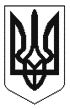 ЧЕРКАСЬКА МІСЬКА РАДАВИКОНАВЧИЙ КОМІТЕТРІШЕННЯВід 13.12.2022 № 1115м.ЧеркасиПро затвердження плану розробки проектів регуляторних актів виконавчими органами Черкаської міської ради на 2023 рікВідповідно до підпункту 1 пункту б ст.27 Закону України „Про місцеве самоврядування в Україні” та на виконання ст.7 Закону України „Про засади державної регуляторної політики у сфері господарської діяльності”, розглянувши пропозиції департаменту економіки та розвитку, виконавчий комітет Черкаської міської радиВИРІШИВ:Затвердити план розробки проектів регуляторних актів виконавчими органами Черкаської міської ради на 2023 рік згідно з додатком.Доручити управлінню інформаційної політики у десятиденний  строк після затвердження цього рішення оприлюднити затверджений план розробки проектів регуляторних актів на 2023 рік в засобах масової інформації.Контроль за виконанням рішення покласти на першого заступника міського голови з питань діяльності виконавчих органів ради Тищенка С.О.Міський голова						      Анатолій БОНДАРЕНКОДодаток ЗАТВЕРДЖЕНО рішення виконавчого комітету Черкаської міської ради  від             №          П Л А Нрозробки проєктів регуляторних актіввиконавчими органами Черкаської міської ради на 2023 рікДиректор департаментуекономіки та розвитку                                                                                                                                Ірина УДОД№п/пВид проектуНазва проектуМета прийняттяСтрокипідготовкипроектуНайменування органу та підрозділу відповідального за розробку регуляторного акту1234561.Рішення виконавчого комітетуПро встановлення граничного рівня цін на окремі види ритуальних послуг» КП «Комбінат комунальних підприємств»Приведення тарифів до економічно обгрунтованихСічень - груденьДепартамент економіки та розвитку 2.Рішення виконавчого комітетуПро встановлення тарифів на послугу з надання торгового місця на ринках та ярмарках КП «Черкаські ринки»Приведення тарифів до економічно обгрунтованихСічень - груденьДепартамент економіки та розвитку3.Рішення виконавчого комітетуПро встановлення тарифу  на проїзд в тролейбусах КП «Черкасиелектротранc»Приведення тарифів до економічно обгрунтованихСічень - груденьДепартамент економіки та розвитку4.Рішення виконавчого комітетуПро встановлення тарифу на проїзд у міському пасажирському транспорті м.ЧеркасиПриведення тарифів до економічно обгрунтованихСічень - груденьДепартамент економіки та розвитку5.Рішення виконавчого комітетуПро внесення змін до рішення виконавчого комітету міської  ради від 02.06.2021 №525 «Про затвердження Положення про порядок часткового відшкодування з міського бюджету відсоткових ставок за кредитами, залученими суб’єктами підприємницької діяльності у м.Черкаси»Спрощення процедур та доступу суб’єктів підприємницької діяльності до фінансової підтримки з бюджету Черкаської  міської територіальної громади Січень-червеньДепартамент економіки та розвитку6.Рішення виконавчого комітетуПро затвердження Положення про підтримку суб’єктів підприємницької діяльності за рахунок коштів Черкаської  міської територіальної громади»Запровадження механізму фінансової підтримки розвитку суб’єктів підприємництва з бюджету Черкаської  міської територіальної громадиСічень-червеньДепартамент економіки та розвитку